ЗАНЯТИЯ 2–6Занятие 21. Артикуляционная гимнастика.2. "Прятки".3. Прочитай и повтори слоги, цепочки слогов.ака     			ка-ака			ака-оку-акуоко    			ко-око			око-оку-окауку     			ку-уку			уку-ука-укы икы     			кы-икы 		икы-ика-ику4. Повтори ритм, который отстучит взрослый.Ритмы: 2-1,2-2,1-3,1-2,3-1,1-1-2,1-2-1,2-1-2 и т. д.5. Поиграй в игру исправь взрослого.Пример: товрижта-коврижкакольчуга		корюшка 		купюракомплект 		кобра			курдюккончик     		конус			курортконсервы 		конь			курьеркопоть     		косарь			кучер6. Поиграй в игру Один-много.а) майка - майки		б) курорт- курортыраковина -		                  сакура-соковыжималка -		    прокурор-терка -	                                                кобра-пятерка -		                   корюшка-макушка -		                   откос-купюра -		                   самокат-7. Считай предметы от 1 до 5.комплект 		вкусная корюшкаколос                		кобра у факиракость			конь у кучеракортик			ветка сакуры8. Прочитай слова по слогам.мыш		мартышмишволнушсвинуш				карешетуборрасчесвытяжсосисмоловелытриозёр				ковойс				брюшдреводнаябло9. Закончи предложения по образцу.Ты качаешь воду из колодца, и я качаю воду из колодца.Ты кормишь козу, и я..Ты покупаешь кулич, и я..Ты копаешь траншею, и я...Ты кушаешь котлеты, и я...Ты украшаешь елку, и я...Ты скатываешь ковер, и я...10. Прочитай и повтори предложения.Тотошка стоит у ног Страшилы.Кот Васька любит молоко.Карина и Катя купили сказки Корнея Чуковского.В Карелии очень красиво.У Валерии на платье брошка с красными камнями.У Кости в руках лопатка, а у Коли компас.Куст японской айвы дополняет композицию.Верхушка клена на закате выглядит ярко алой.Ксения купила компактную соковыжималку.Кукушка куковала сидя на макушке каштана.11."Ты- я- мы". Продолжи предложение по образцу.Ты копаешь грядку, я копаю грядку, мы копаем грядку.Ты колешь дрова, я..., мы...Ты покупаешь картину, я..., мы...Ты касаешься растения, я...,мы...Ты катаешься на лыжах, я..., мы...Ты купаешь сестру, я..., мы...Ты высказываешь свое мнение,я...,мы...12. Повтори чистоговорки.Ка- ка-ка, ка-ка-ка, майка Кате велика.Ка-ка-ка, ка-ка-ка, вот широкая река.Ко-ко-ко, ко-ко-ко, убежало молоко.Ко-ко-ко, ко-ко-ко, надеть косынку не легко.Ку-ку-ку, ку- ку- ку , cова сидела на суку.Ку- ку- ку, ку- ку- ку, кулебяку испеку.13. Выучи наизусть скороговорку.Клава клала клад в колоду,Клад уплыл от Клавы в воду.Не плыла за кладом Клава,А колода уплывала.14. Обведи по контуру круги. Найди самый маленький круг и раскрась его в красный цвет , а самый большой  в синий цвет.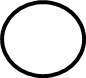 15. Назови предметы на картинках. Подбери слова подходящие по смыслу( из разных столбиков). Объясни свой выбор.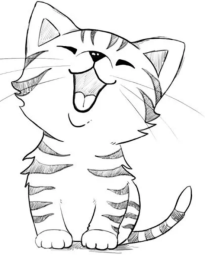 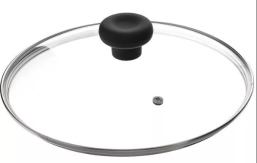 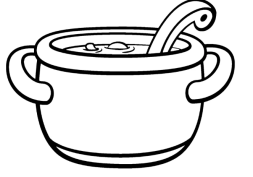 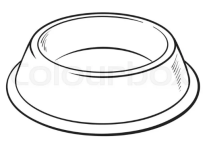 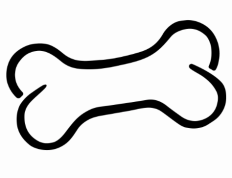 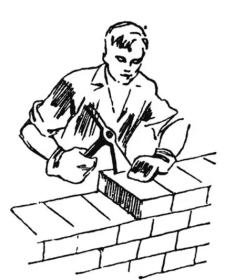 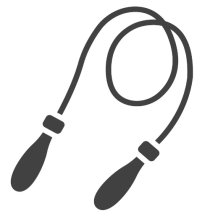 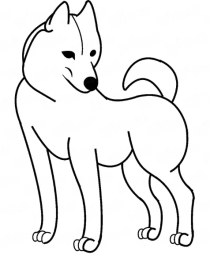 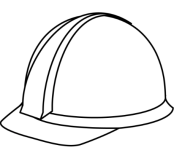 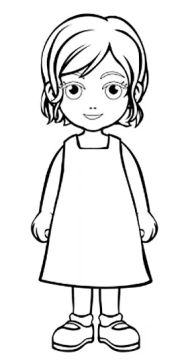 Занятие 3.1.  Артикуляционная гимнастика.2. Тя- тя –тя (язык сдвигаем вглубь рта).3. Прочитай и повтори слоги и цепочки слогов.ака   			ка-ака			ака-уку-укыоко			ко-око			око-ока-окыуку			ку-уку   			уку-уко-укыикы			кы-икы  		икы-окэ-укы4. Произноси слоговые цепочки меняя ударения.кака      	коко      	куку		кыкыкака	               коко	               куку	               кыкыкакака		кококо		кукуку 		кыкыкы5. Прочитай повтори слова. Исправь взрослого.Пример: тлавесин- клавесинклад    			клуб			клеверкларнет 		клубника		клеветакласс			клубнеплод 		клещклавиша 		клубок		               клеткакладка  		клубень		клещикладовка 		клумба		               клеенкаклапан 			клык		               клешня6. Поиграй в игру " один - много".Пример: Клавесин- клавесиныклиент			кляксаклиника       		кляпклинок         		клятваклип			кляузаклипса         		клешняклюв			кленклюква			клёстключ			клецкиключница		клубеньклюшка       		клерк7. Сосчитай предметы от 1 до 5.клавесин		клоккларнет		клубклад			клубникакласс			клубенькрасивая клумба	клубок нитокмокрый клюв		короткий клинок 8. Прочитай слова по слогам. Выделяйте звук к.весинкла-		виша  		довка		пан 		бук		котатькло-      		унада		чковатый		повник9. "Ты и я". Закончи предложение по образцу.Ты кладешь и я кладу.Ты клянчишь и я...Ты кланяешься и я...Ты наклонился и я...Ты поклонился и я...Ты выключил свет и я..10. Прочитай и повтори предложения.Клавдия играла на клавесине.Никита обнаружил клад в кладовой.Клара и Николай играли на кларнете.Никита, Никонор и Екатерина наводили порядок в классе.Карина и Кира клали клубнику в кузовок.Каменьщик сделал кирпичную кладку.Клубни картофеля чистили и клали в кастрюлю.Кларисса смотрела в клубе клоунаду.Фёкла посадила фиолетовые флоксы.У Кати намок костюм.11."Ты-я-мы". Продолжи предложение по образцу.Ты играешь на кларнете.	Я играю на кларнете. 	Мы играем на кларнете.Ты выкапываешь клад.Ты убирает класс.Ты открываешь клапан.Ты собираешься клубнику.Ты видишь клочковатые облака.Ты складывает свеклу в корзину.Ты подклеиваешь книгу.12. Выучи скороговорку.В Луку Клим луком кинул.13. Назови предметы на картинках. Подбери пары слов по смыслу. Объясни свой выбор.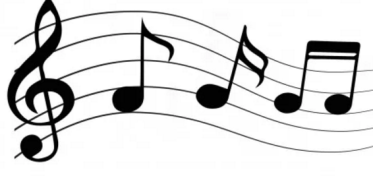 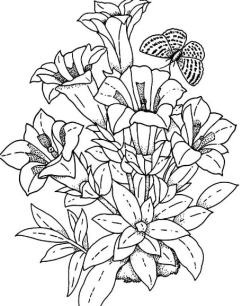 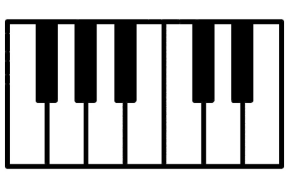 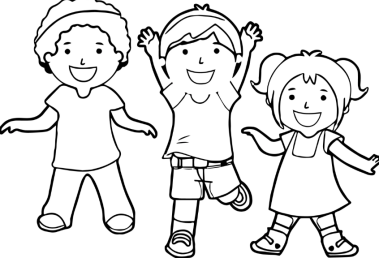 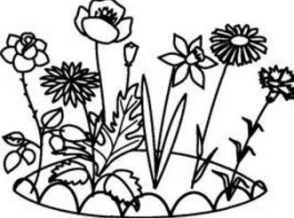 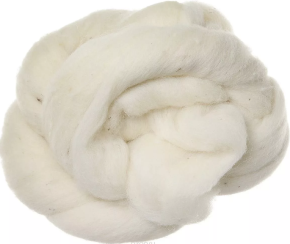 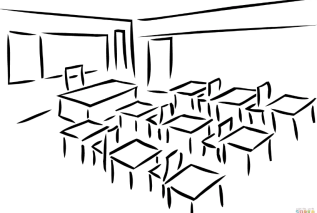 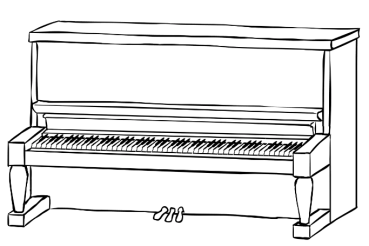 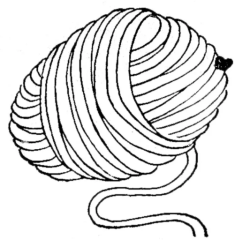 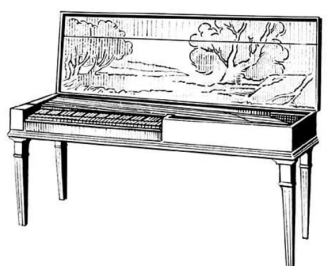 14. Прочитай и повтори скороговорки.Кла-кла -кла, кла-кла-кла, Фёкла мыла два стекла.Кла-кла-кла, кла-кла-кла, наша Глаша вымокла.Кло-кло-кло, кло-кло-кло,мы не видели стекло.Кло-кло-кло, кло-кло-кло,тесто наше потекло.Клу-клу-клу, клу-клу-клу,вы не били по стеклу?15. Обведи по контуру клеста.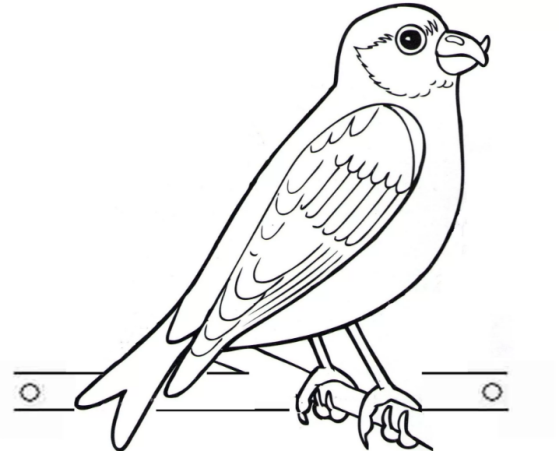 Занятие 41. Артикуляционная гимнастика.2. Прочитай и повтори ряды слогов по столбикам и строчкам.акма 	окна	аква 	акпа	акбаакмо 	окно	окво 	окпо 	окбоакму  	укну 	укву	укву 	укбуикмы 	икны 	иквы 	икры акга 	акла 	аксаокго 	окло 	оксоукгу 	уклу 	уксуикны 	иклы 	иксы3. Прочитай и повтори слоги и цепочки слогов.как  			как-кок-кык		ка-aкмакак  			кук-кок-как  		ко-окмокук 			как-кык-кок  		ку-укмукык 			кык-кок-как 		кы-икмыка-ака 			ква-вкако-око 			кна-нкаку-уку 			клу-лкукы-икны 		ксы-скы4. Поиграй в игру "Исправь взрослого".Пример:траб- крабКруг 			кредит 			крекер краевед 		круговорот 		кременькрановщик 		кружева 		кремнийкраса		               кружка 		кремлькрасильщик 		крупье 			кренделькраснокожий 		круча 			кресткража 			кручина 		креплениекран			крушение 		креветкикраюшка 		круиз 			крестьянинкрачка 			крупа 			крейсеркрем 			кресло 			крикункринолин 		кристалл 		критик криль 			крючок 		крюшонквадрат 		квакша 		квалификация квартал 		квартира 		квасквашня 		квадратура 		кванткварта 			квартирант 		кварц5. Поиграй в игру "Один - много".краб -крабы 		круг-кругикража -		               круча-кран -		               круиз-краюшка -		крупинка-крачка -		кружка-6. "Я и он". Закончи предложения по образцу.Пример:Я крановщик, и онкрановщикЯ крахмалю манжеты, и он...Я крашу стену, ион...Я крайний в очереди, и он...Я попал в круговорот, и он...Я кручинюсь, и он...Я повышаю квалификацию, ион...Я прошёл целый квартал, и он...Я выпил квас, и он...Я квашу капусту, и он...Я испек крендель, и он...Я кричу, и он...Я критикую картину, и он...Я крепну с каждым днём, и он...7. Посчитай слова от 1 до 5.крендель		крикливый клёсткрест			квадратный кристаллкреветка 		квашеная капустакрейсер 		красивая квартира8. Прочитай и повтори предложения.Кристина и Марк откопали сокровища.Кристиан налил кружку кваса.Крабы откладывают икру в воде.Максим - красильщик, а Кир - крановщик.Паук-крестовик ловит в свои сети мошек.Крем-сода и крюшон освежающие напитки.Креветки и криль пища хищных морских обитателей.9. Изменяй предложения. пример: Я открою форточку. Ты...Он...Она ..Мы..Вы...Они..Я скрою сороконожке  сапоги.Я выиграю приз.Я закреплю крышку на коробке.10. Продолжи предложение.Пример: Кира варит морс из клюквы, будет клюквенный морс.Ксения готовит крем из сливок, будет...Мама квасить капусту, будет...Камилла крахмалит белье, будет...Клавдия перебирает крупу, будет..Бабушка крючком вяжет кружева, будет...11. Составь слова из слогов. Напиши их.Пример: са, ма, кра -  красажа, кра-		ка, круж-ка, крач-		ва, кру, же-юш, кра, ка-		па, кру-пыш, кре-		вет,кое,ка-Занятие 51. Артикуляционная гимнастика.2. Прочитай и повтори слоги и ряды слогов.ак-ок-ук		ик-ек-якык-эк-ук 		ик-юк-якук-ук-ык		ак-як-ае-якак-ак-як  		ок-ек-ок-екок-ок-ек 		ук-юк-ук-юкэк-эк-ек 		эк-ек-ек-эк3. Поиграй в игру" исправь взрослого" - взрослый произносит слова, подражая не правильному произношению ребенка, а ребёнок исправляет его.ак			ок - ек			ук- юкгамак 			огонёк 			утюгкушак 			порошок 		крюкстояк 			горшок 		урюккосяк 			станок 			югбарак 			волчок мaк 			роклак			совокчудак 			волосок4. Прочитай и повтори предложения.Кирилл качался в гамаке.Под шумок кот уволок кушак.Слесарь отремонтировал стояк.Косяк журавлей тянулся к югу.В избе теплился огонек.В стиральную машинку Костя засыпал порошок.На подоконнике стоял горшок с флоксами.На фабрике работает не один станок.Урюк вкусный и ароматный.Катя включила утюг.5. Замени последний звук в слове на звук к.Пример: кот- коксом-     			трест-рот -			клоп-стоп -			рад-6. Прочитай и повтори чистоговорки.ак-ак-ак 	вот зелёный гамак.ок-ок-ок 	заработал станок.ук-ук-ук 	зацепился за крюк.ик-ик-ик 	отозвался на крик.ек- ек- ек 	убежал наутек.юк- юк-юк 	разогрелся утюг.7. Вопросы на засыпку.Собака стережет дом?Утки охраняют охотника?Крот живет в муравейнике?Сок пьют на завтрак?Солнцепек бывает зимой?Кони скачут табуном?У коров короткий хвост? 8. Прочитай слова. Подбери в рифму слова из разных столбиков.лак 			шашлыкбалык 			баракбачок 			притворщикящик 			дичоккабачок 		сучоквершок 		порошокЗанятие 61. Артикуляционная гимнастика.2. Прочитай и повтори слоги по столбикам.анк 		афк  		альк		асконк 		офк 		ольк   		оскунк 		уфк		ульк 		ускмне 		ифк		ильк 		иск3. Прочитай и повтори слоги и цепочки слогов.кы-ку-ка 		ук-ик-ок 		ктаку-ко-кы 		ак-ок-ук 		ктока-кы-ко 		ик-ук-ак 		ктуко-ка-ку 		ок-ак-ик 		ктаква-кво-кву- квыкта-кто-кту-ктыкла-кло-клу-клыкра-кро-кру-кры4. Произноси слоговые упражнения, меняя ударения.кака		коко 		куку 		кыкыкака		коко		куку		кыкыкакака		кококо		кукуку		кыкыкы5. Прочитай и Повтори слова. Поиграй в игру " исправь взрослого".Пример: Кабан - табана) козёл         колено     коляска		б) краб         козы      кость    ковбой      колея        комедия                  корь         колли    корысть    коврижка кольчуга   комплект	     колос       конус    корюшка    коньки      коробок    кондитерская        косарь      кольт    конь    корыто      коряга       космонавт	     кожа         ком       кортик6. Поиграй в игру" один- много".ковбой- ковбои 		косарь- ...               колено-...			локоть- ...               молоко-...			кожа - ...               стружка-...			покос- ...               кондитерская-..              	перышко- ...               ведрышко-...			кость- ...               сокол-...			кондор- ...               подлокотник- ...      	               выпускник- ...               7.Сосчитай предметы от1до5.а) кузина		б) кузнец Никола    кукуруза    		    кукла Катя    телескоп		    стакан сока     скат		                   миска с песком8. Прочитай и закончи предложения по образцу.Пример: У меня нет короба. Я возьму твой короб.У меня нет кукурузы. Я съем твою....У меня нет стакана. Я выпью...У меня нет телескопа. Я посмотрю...У меня нет коня. Я оседлаю...У меня нет кортика. Я возьму...У меня нет миски. Я унесу...9. Прочитай и повтори предложения.Евдоким и Закир оседлали коня.Иннокентий накинул башлык.Исаак выкопал куст розы.Кузина Искандера любит бывать в  кондитерской.Клим и Карл смотрели в телескоп.У Максима есть брат Марк.Кора и Кира любовались чудесной колибри.11. Изменяй предложения.Я выкопал картошку.Он..Она.. Мы... Вы... Они...Я поймал ската.Я ем кукурузу.Я пью стакан сока.Я одеваю куклу Ксению. Я несу костюм в мастерскую.Я звоню Веронике в Канаду.12 Прочитай слова, вставляя пропущенную букву к._обра 		поясо_		висо_		 голосо_пото_		_олос 		вос_		_онусс_анер 		тросни_	мысо_		по_ос_урон 		_улан 		ма_ушка 	совуш_а13. Прочитай и повтори слова- родственники. Составь с каждым словом предложение.катать		укатанныйкупать 		выкупатьзакатить	прокатитьперекупать 	искупатькосить		покоситьскосить		выкосить14. Доскажи слово в рифму."Пчёлка"Села в полдень искристыйПчелка в клевер ......Снял шалун колпачокИ накрыл им......"Ж-ж-ж"- и пчела мальчонкуУкусила в......Не ломай мой цветокДай собрать мне.....Им ведь всех и тебяУгощать буду......!Слова для справок: Душистый, цветок, ручонку, медок, я.15. Назови животных. Покажи и скажи, где чей хвост. Раскрась хвосты. Пример: Это суриката . А вот хвост сурикаты.	                                     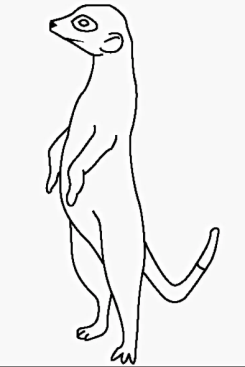 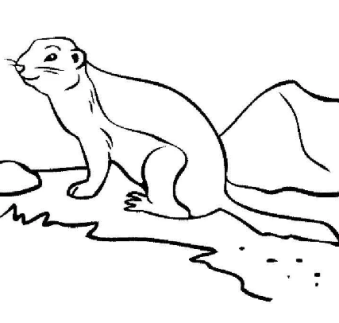 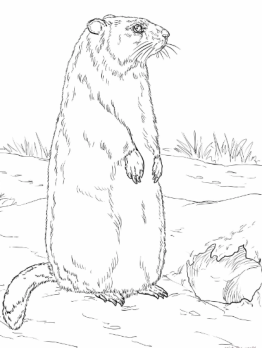 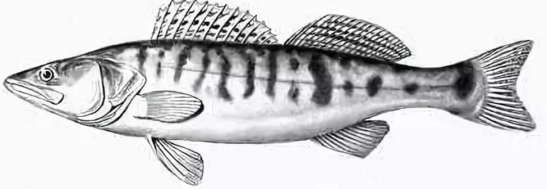 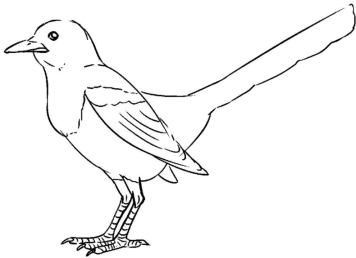 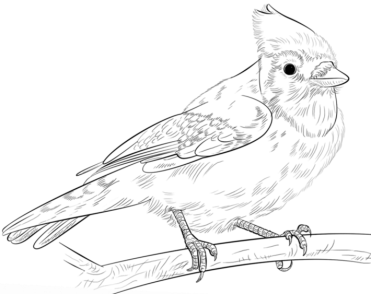 